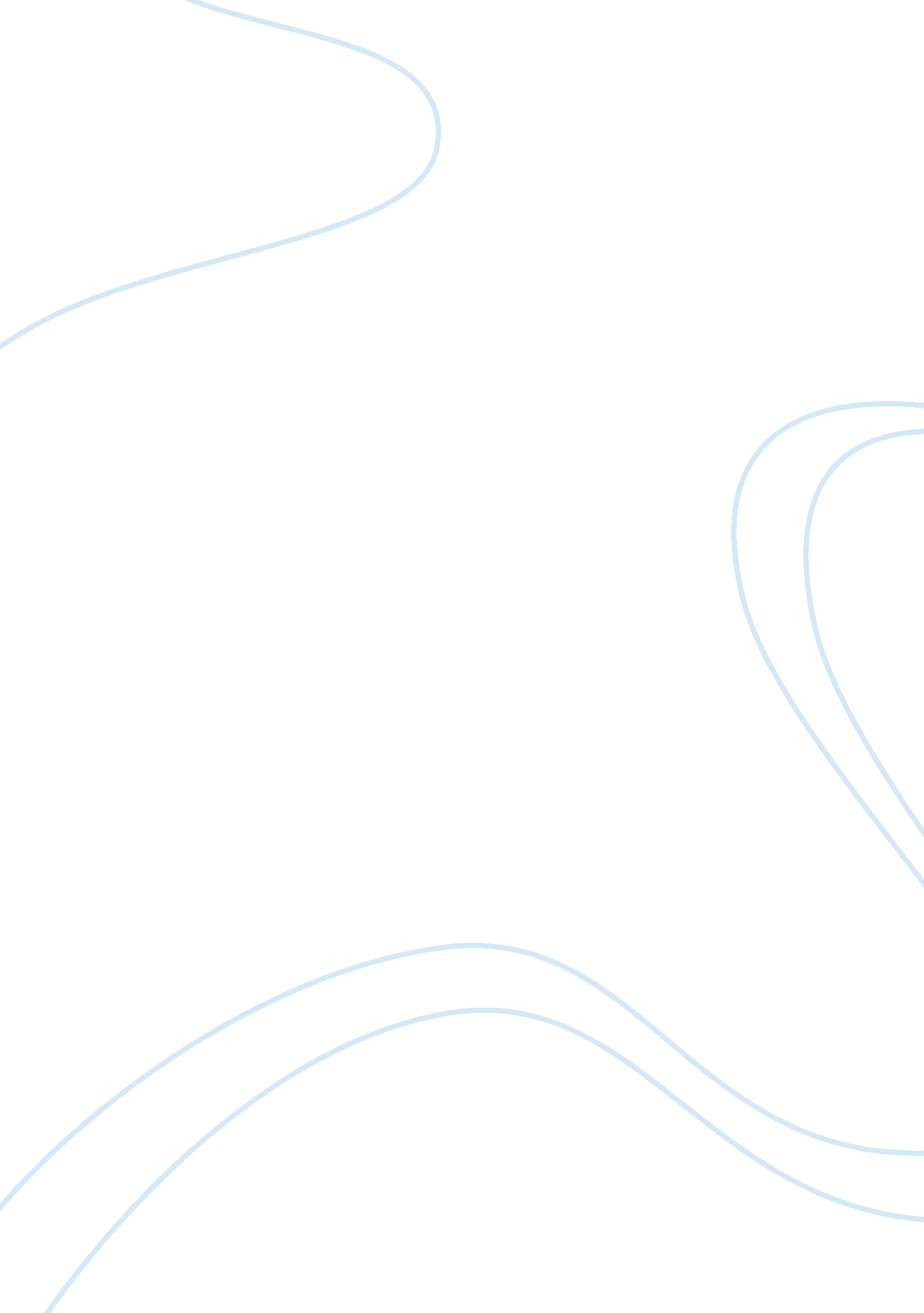 Aamir khan essay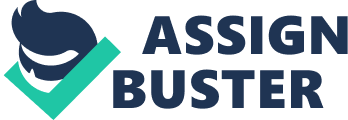 He received his first commercial success with his cousin Mansoor Khan’s film Qayamat Se Qayamat Tak (1988) and won a Filmfare Best Male Debut Award for his performance in the film. After seven previous nominations during the 1980s and 1990s, Khan received his first Filmfare Best Actor Award for his performance in the major grosser Raja Hindustani (1996). [3] In 2001, he made his debut as a film producer with the Academy Award-nominated Lagaan. Khan played the lead role in the film and earned his second Filmfare Best Actor Award for his performance. After a four-year break from acting, Khan made his comeback with Ketan Mehta’s The Rising (2005), and later won a Filmfare Critics Award for Best Performance for his role in Rang De Basanti (2006). In 2007, he made his directorial debut with Taare Zameen Par, for which he received a Filmfare Best Director Award. In 2008 he appeared in Ghajini, which became one of the highest-grossing Indian films of all time. · Early life Khan was born in Bandra’s Holy Family Hospital, Mumbai, India, to a Muslim family that has been actively involved in the Indian motion picture industry for several decades. His father, Tahir Hussain, is a film producer while his deceased uncle, Nasir Hussain, was a film producer as well as a director. He is a descendant of the Muslim scholar and politician Maulana Abul Kalam Azad. [4] He is also a descendant of former President of India Dr. Zakir Hussain and a second cousin to former Chairperson of Rajya Sabha Dr Najma Heptullah. Actor Khan began his film career as a child actor in a home production, made by Nasir Hussain, titled Yaadon Ki Baraat (1973) and Madhosh (1974). Eleven ears later, he made his adult acting debut in a role that went quite unnoticed in Ketan Mehta’s Holi (1984). Khan’s first notable leading role came in 1988 in the film Qayamat Se Qayamat Tak which was directed by his cousin and Nasir Hussain’s son Mansoor Khan. This film was a breakthrough commercial success, effectively launching Khan’s career as a leading actor. Having the typical ‘ chocolate hero’ looks, he was publicised as a teen idol. He also starred in critically acclaimed film Raakh, for which Khan got his first National Award for Special Jury Award. 